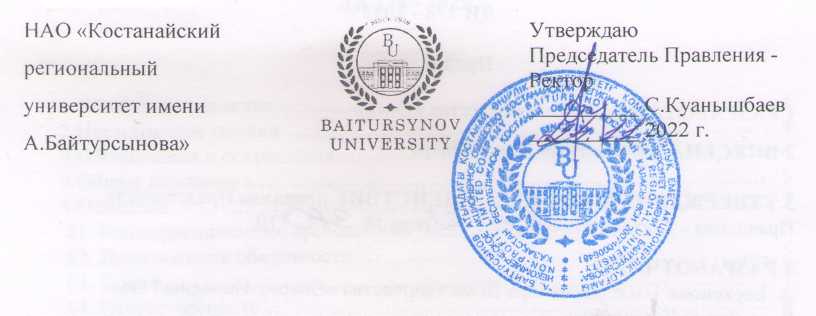 ДОЛЖНОСТНАЯ ИНСТРУКЦИЯДИРЕКТОРДОМА ТВОРЧЕСТВА «ӨНЕР»ДИ  178-2022КостанайПредисловие1 РазработанА  Домом творчества «Өнер»2 ВНЕСЕНА  Домом творчества «Өнер»3 УтвержденА и введенА в действие приказом Председателя Правления - Ректора от 24.11.2022 года № 380 ОД4 РазработчикИ: А. Беркенова  – и.о. директора Дома творчества «Өнер»,  Народный акын Республики Казахстана;А.Беркимбаева – специалист - костюмер Дома творчества «Өнер».5 Эксперты:Н.Темирбеков–  Проректор по социально- воспитательной работе, кандидат технических наук;  А.Айдналиева – и.о.  начальника отдела правового обеспечения и государственных закупок;Е.Книга – и.о. начальника отдела управления персоналом.6 Периодичность проверки					3 года7 ВВЕДЕНА ВЗАМЕН: ДИ 005-2022 Заведующий  Домом  культуры студентов Настоящая должностная инструкция не может быть полностью или частично воспроизведена, тиражирована и распространена без разрешения Председателя Правления-Ректора НАО «Костанайский региональный университет имени А.Байтурсынова».© Костанайский региональный университет имени А. Байтурсынова, 2022СодержаниеГлава 1. Область применения1. Настоящая должностная инструкция определяет и устанавливает требования к деятельности директора ДТ «Өнер» НАО «Костанайский региональный университет имени А.Байтурсынова», регламентирует его обязанности, права, ответственность и условия для его эффективной деятельности.2. Должностная инструкция разработана в соответствии с действующим законодательством РК, стандартом организации СО 064-2022 Стандарт организации. Порядок разработки, согласования и утверждения положений подразделений и должностных инструкций. Глава 2. Нормативные ссылки 3. Настоящая Должностная инструкция разработана в соответствии со следующими нормативными документами:Трудовой кодекс РК от 23 ноября 2015 г. № 414-V;Закон РК «Об образовании» от 27 июля 2007 г. №319-III;Квалификационный справочник должностей руководителей, специалистов и других служащих. Утвержден приказом Министра труда и социальной защиты населения РК от 30.12.2020г.№553;Устав НАО «Костанайский региональный университет имени А.Байтурсынова», утвержденный приказом Председателя Комитета государственного имущества и приватизации Министерства финансов Республики Казахстан от 05 июня 2020 года № 350;СО 081-2022 Стандарт организации. Делопроизводство;ДП 082-2022 Документированная процедура. Управление документацией;СО 064-2022 Стандарт организации. Порядок разработки, согласования и утверждения положений подразделений и должностных инструкций;ПР 074-2022 Правила. Конкурсное замещение вакантных должностей административно-управленческого персонала.Глава 3. Обозначения и сокращения 4. В настоящей должностной инструкции применяются следующие сокращения: РК – Республика Казахстан;КРУ имени А.Байтурсынова, КРУ, Университет – Некоммерческое акционерное общество «Костанайский региональный университет имени А.Байтурсынова»;ДП – документированная процедура;СО – стандарт организации; ДИ – должностная инструкция;ОУП – отдел управления персоналом;ДТ «Өнер» - Дом творчества «Өнер».Глава 4. Общие положения5. Директор относится к категории административно-управленческого персонала.6. Директор назначается на должность на основании приказа Председателя Правления-Ректора Университета. Освобождение от должности осуществляется в соответствии с трудовым законодательством РК. На период отсутствия директора ДТ «Өнер»  его обязанности исполняет лицо, на которое приказом Председателя Правления-Ректора будут возложены обязанности. Данное лицо приобретает соответствующие права и несет ответственность за качественное и своевременное исполнение возложенных на него обязанностей.7. Директор в своей деятельности руководствуется действующим законодательством РК, Уставом КРУ, нормативными документами и методическими материалами по направлению деятельности, внутренними и организационно-распорядительными документами Университета и настоящей должностной инструкцией.8. Директор подчиняется непосредственно  проректору по социально –воспитательной работе.Глава 5. ОписаниеПараграф 1.	 Квалификационные требования 9. На должность директора назначается лицо, соответствующее следующим квалификационным требованиям:Образование: высшее педагогическое или высшее музыкальноеСтаж работы: не менее 3 лет летОсобые требования: иметь практический опыт и знание в сфере образования и культуры.Параграф 2. Должностные обязанности10. Директор для выполнения возложенных на него трудовых функций обязан:знать основы действующего законодательства в части вопросов культуры и искусства; соблюдать Правила внутреннего распорядка Университета;совместно с трудовым коллективом (представителями работников) обеспечивать на основе принципов социального партнерства разработку, заключение и выполнение коллективного договора, соблюдение трудовой и производственной дисциплины; соблюдать законность в деятельности вверенного подразделения;исполнять поручения Председателя Правления-Ректора, Совета директоров, проректора по социально-воспитательной работе»; соблюдать трудовую и исполнительскую дисциплину, Правила внутреннего распорядка, Правила и нормы охраны труда, технику безопасности и противопожарной защиты;поддерживать  связь со структурными подразделениями университета;знать методику поиска и поддержки молодых талантов;знать содержание, методику и организацию творческой деятельности: танцевального кружка, вокала, ансамбля;осуществлять организацию подготовки, принятия решения и доведения их до непосредственных исполнителей. Проводить анализ справок и отчетов, представляемых руководству, давать по ним компетентные заключения; устанавливать и  развивать связи с молодежными организациями города и  РК;разрабатывать и контролировать исполнение основных направлений культурно-просветительной и досуговой деятельности среди обучающихся; составлять планы творческо-производственной и деятельности ДТ с применением социально-экономических условий; организовывать  деятельность  ДТ и работу всего персонала, а именно:1)  проведение фестивалей, смотров, конкурсов, выставок и других форм творческой деятельности; 2) благотворительные вечера;3) демонстрацию кинофильмов, видеопрограмм и т.п.; 4) проведение тематических вечеров, творческих встреч, экскурсий и других форм просветительской деятельности;5) проводить  профориентационные  мероприятия;15) всемерно способствовать формированию и укреплению благоприятного морально-психологического климата в коллективе;16) хранить служебную и коммерческую тайны;17) соблюдать правила конфиденциальности при работе с личной информацией сотрудников ДТ, правила внутреннего трудового распорядка, охраны труда, техники безопасности, производственной санитарии и противопожарной защиты;  18) обеспечивать  ДТ квалифицированными кадрами с наилучшим использованием знаний и опыта работников; 19)  осуществлять контроль за строгим соблюдением персоналом правил техники безопасности, производственной санитарии, противопожарной безопасности;20) принимать решения по представлениям о наложении административных взысканий, применении мер поощрения к работникам ДТ;21) в пределах предоставленных ему полномочий решать финансовые и материальные вопросы деятельности ДТ, а именно: 1) обеспечивать оснащение учреждения необходимым технологическим, инженерным оборудованием, инвентарем, материалами и осуществлять контроль над их использованием; 2) организовывать  своевременный капитальный и текущий ремонт здания и помещений  ДТ «Өнер»   и оборудований; 3) заниматься вопросами размещения рекламы услуг, оказываемых ДТ «Өнер»,  в средствах массовой информации с целью привлечения студентов; 22) непрерывно повышать свой профессиональный уровень;     23) объективно относиться к другим сотрудникам, оценивать их вклад в достижение целей ДТ «Өнер»    по результатам их работы независимо от личного отношения.Параграф 3. Права11. Директор имеет право:избираться и быть избранным в коллегиальные органы Университета;участвовать в работе коллегиальных органов, совещаний, семинаров, проводимых Университетом; запрашивать от структурных подразделений информацию и материалы в объемах, необходимых для осуществления своих полномочий;в случае служебной необходимости пользоваться информацией баз данных структурных подразделений Университета;на профессиональную подготовку, переподготовку и повышение своей квалификации;требовать от руководства Университета организационного и материально-технического обеспечения своей деятельности, а также оказания содействия в исполнении своих должностных обязанностей и прав;пользоваться услугами социально-бытовых, лечебных и других подразделений Университета в соответствии с Уставом Университета и Коллективным договором;требовать от руководства создания соответствующих условий для выполнения служебных обязанностей и сохранности всех документов, отражающих деятельность Университета;   принимать решения в пределах своей компетенции.Параграф 4. Ответственность12. Директор несет ответственность за:нарушение Трудового кодекса Республики Казахстан, Устава НАО «Костанайский региональный университет имени А.Байтурсынова», Правил внутреннего распорядка, Положения об оплате труда, Положения подразделения и других нормативных документов;разглашение коммерческой и служебной тайн или иной тайны, охраняемой законом, ставшей известной в ходе выполнения должностных обязанностей;разглашение персональных данных работников Университета; соответствие действующему законодательству визируемых документов; обеспечение сохранности имущества, находящегося в подразделении; организацию оперативной и качественной подготовки документов, ведение делопроизводства в соответствии с действующими правилами и инструкциями; несет ответственность за правонарушения,  совершенные в процессе своей деятельности, в пределах, установленных действующим административным, уголовным и гражданским законодательством;   за ненадлежащее исполнение должностных обязанностей и нарушение трудовой дисциплины директор несет ответственность в порядке, предусмотренном действующим законодательством РК.Параграф 5. Взаимоотношения	13. В процессе исполнения должностных обязанностей при решении текущих вопросов директор:1) получает задания, поручения от проректора по социально – воспитательной работе и согласовывает сроки их исполнения;2) запрашивает у других структурных подразделений информацию и документы, необходимые для выполнения своих должностных обязанностей;3) представляет по истечении указанного срока информацию о выполненном задании и поручении.Глава 6. Порядок внесения изменений14. Внесение изменений в настоящую ДИ осуществляется по инициативе, руководителя подразделения, начальника ОУП, проректора по социально – воспитательной работе и производится в соответствии с ДП 082-2022 Документированная процедура. Управление документацией. Глава 7. Согласование, хранение и рассылка15. Согласование, хранение и рассылка ДИ должны производиться в соответствии с ДП 082-2022 Документированная процедура. Управление документацией.16. Настоящая ДИ согласовывается с проректором по социально – воспитательной работе, начальником отдела правового обеспечения и государственных закупок, начальником отдела управления персоналом и начальником отдела документационного обеспечения.17. Рассылку проекта настоящей ДИ экспертам, указанным в предисловии, осуществляют разработчики.18. Должностная инструкция утверждается приказом Председателя Правления-Ректора КРУ.19. Подлинник настоящей ДИ вместе с «Листом согласования» передается на хранение в ОУП по акту приема-передачи.20. Рабочий экземпляр настоящей ДИ размещается на сайте Университета с доступом из внутренней корпоративной сети.НАО «Костанайскийрегиональный университет имениА.Байтурсынова»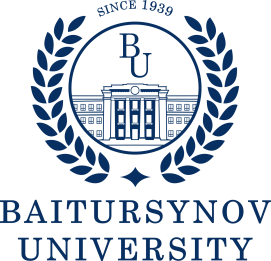 УтверждаюПредседатель Правления - Ректор __________ С.Куанышбаев__________ 2022 г.1 Область применения…………………………………………………………...42 Нормативные ссылки ………………………………………………………….43 Обозначения и сокращения……………………………………………………4 Общие положения…………………………………………………………...…455 Описание……………………………………………………………….……....5 §1. Квалификационные требования………………………………….	………..5 §2. Должностные обязанности………………………………………………....5 §3. Права…………………………………………………………………...…….7 §4. Ответственность………………………………………………………...…..8 §5. Взаимоотношения………………………………………….......................…86 Порядок внесения изменений………………………………………………….87 Согласование, хранение и рассылка……………………………………..........9